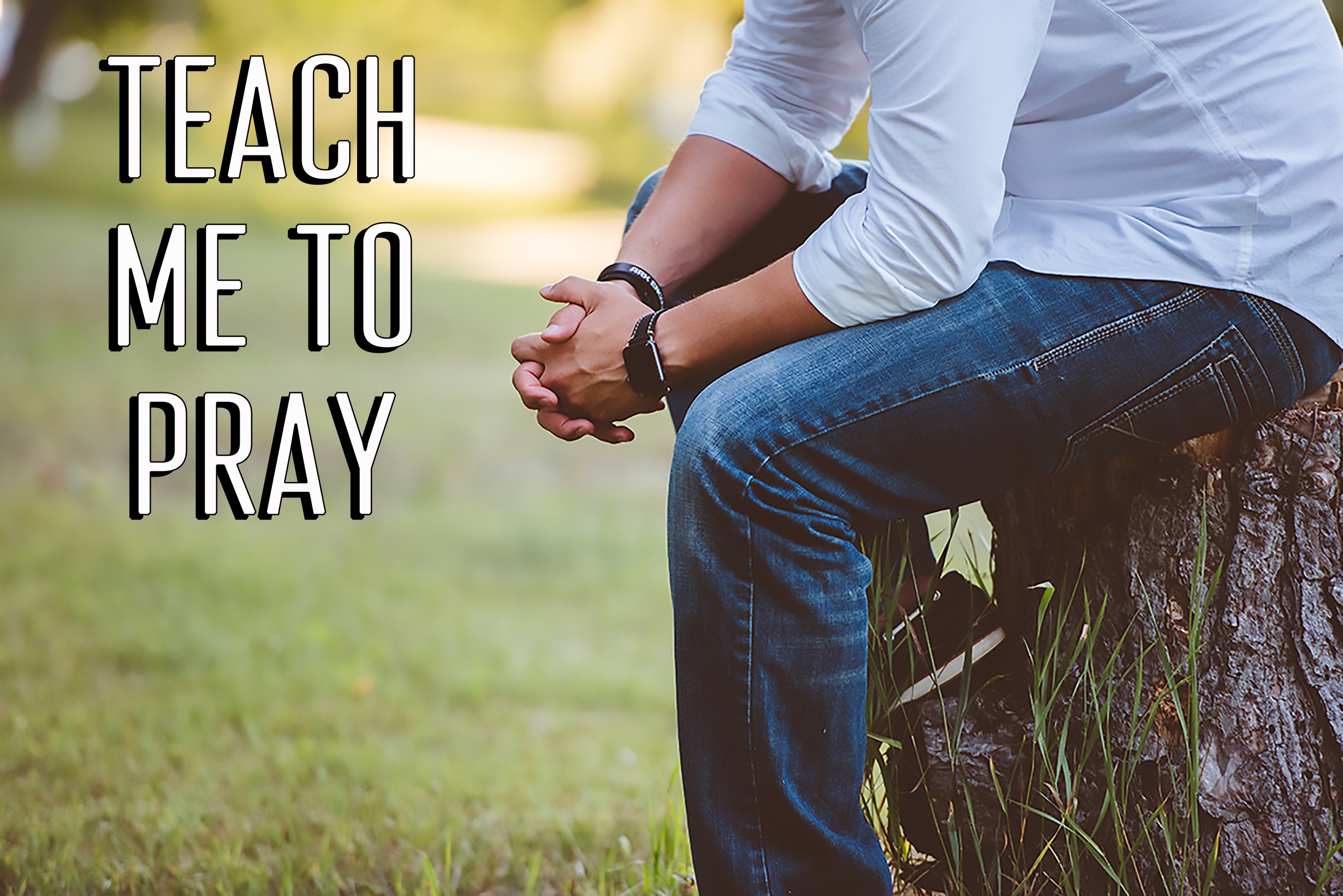 Lift Your VoiceTeach Me to Pray, part fourActs 4Components of prayer:A ________________C ________________T ________________S ________________“All the believers lifted their voices together in prayer to God.” Acts 4:24 (NIV)“21After further threats they let them go. They could not decide how to punish them, because all the people were praising God for what had happened. 22 For the man who was miraculously healed was over forty years old. 23 On their release, Peter and John went back to their own people and reported all that the chief priests and the elders had said to them. 24 When they heard this, they raised their voices together in prayer to God. ‘Sovereign Lord,’ they said, ‘you made the heavens and the earth and the sea, and everything in them.’” Acts 4:21-24 (NIV)“Now, Lord, consider their threats and enable your servants to speak your word with great boldness. Stretch out your hand to heal and perform signs and wonders through the name of your holy servant Jesus.” Acts 4:29-30 (NIV)God listens to _______________ voices.“When they saw the courage of Peter and John and realized that they were unschooled, ordinary men, they were astonished, and they took note that these men had been with Jesus.” Acts 4:13 (NIV)“After they prayed, the place where they were meeting was shaken. And they were all filled with the Holy Spirit and spoke the word of God boldly.” Acts 4:31 (NIV)___________ makes our prayer life stronger.“All the believers were one in heart and mind.”Acts 4:32 (NIV)